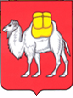 ТЕРРИТОРИАЛЬНАЯ ИЗБИРАТЕЛЬНАЯ КОМИССИЯ 
КИЗИЛЬСКОГО РАЙОНАс. Кизильское, ул. Советская, д. 65  457610, телефон (35155) 3-11-17E-mail: 74t018-tik@iksrf74.uu.ruПЛАНОсновных проведенных мероприятий по повышению правовой культуры избирателей (участников референдума) и обучению организаторов выборов в Кизильском ТИК за 3 квартал 2018 года.Организация обучения кадров участковых избирательных комиссий и территориальной избирательной комиссии.                  Реализация Плана мероприятий по обучению и повышению профессиональной квалификации членов участковых избирательных комиссий и территориальной избирательной комиссии в Кизильском районе.               Организация и проведение образовательных и информационно-разъяснительных мероприятий по вопросам подготовки к избирательной  кампании по муниципальным выборам в единый день голосования  9 сентября 2018 года.           Проведено  3 очных и 3 заочных обучающих семинара  для нового состава  членов и председателей  УИК, ТИК и резерва УИК.            Обучены и протестированы в рамках планового обучения по тестам, высланным из ИКЧО  -   177   членов и председателей  участковых избирательных комиссий, 9 членов территориальной избирательной комиссии, 65 членов резерва участковых избирательных комиссий.                  Оказание методической помощи участковым избирательным комиссиям Кизильского района в деятельности по организации обучения членов участковых избирательных комиссий, резерва составов участковых избирательных комиссий.                Оказание правовой, методической, консультационной, информационной и организационной помощи председателям и  членам участковых избирательных комиссий по организации деятельности избирательных комиссий по   миниципальным   выборам  в  единый день голосования    9 сентября 2018 года. Повышение правовой культуры избирателей и других участников избирательного процесса.Организация и проведение мероприятия в рамках реализации Молодежной электоральной концепции.  Проведение уроков по избирательной тематике «Выборы – глазами молодежи» среди учащихся старших классов Уральского среднего общеобразовательного учебного заведения в   п. Урал   Кизильского района.               Ведётся активная работа и помощь в реализации плана работы Молодежной избирательной комиссии Кизильского района.